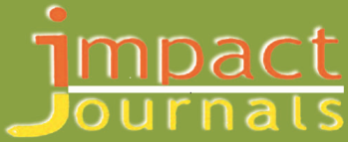 PRECARIOUS EMPLOYMENT IN INDIA: UNDERSTANDING INFORMALISATION OF EMPLOYMENTAbhay RanaResearch Scholar, Depatment of PM & IR, Patna University, IndiaABSTRACTAccording to International Labour Rights Forum,Precarious work or employment are those jobs which are filled in the place of permanent jobs and which have very poor working facilities in terms of instability of jobs, poor wages/salaries, unhealthy working conditions. Unlike permanent employment, where the employers are bound to provide social security benefits, in precarious employment there are no spaces for social security benefits and the workers also don’t have rights to unionise for their rights and workers are continuously in the fear of getting their jobs lost or being replaced. In this article,I try to analyse the factors and consequences of precarious employment for the Indian economy and society at large.KEYWORDS: Employment, Informalisation, International Labour RightsReceived: 16 May 2019Accepted: 23 May 2019Published: 31 May 2019